Kolofon til materialet Motion, sundhed og trivsel – eksempler og inspiration til erhvervsskoler på emu.dk. 26 filmklip fra forskellige skoler og uddannelser giver bud på, hvordan man på en god måde kan integrere bevægelse og fysisk aktivitet i erhvervsskolens undervisning og skolemiljø og derved fremme elevernes trivsel, læring og sundhed.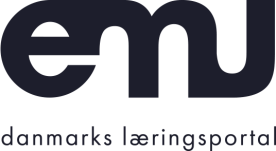 KolofonTilrettelæggelse, instruktion og manuskriptStig Guldberg, Nationalt Center for Erhvervspædagogik (NCE) – Metropol 2012Filmproduktion og masterABCFilm, Århus, for Ministeriet for Børn og Undervisning, 2012
Teknik: Finn Mathiasen, ABCFilm, Århus
Udgiver: Ministeriet for Børn og Undervisning
Copyright: Ministeriet for Børn og UndervisningMedvirkende (interview i filmklip) og skriftlige bidragydereAgroskolen Hammerum
Marianne Oksbjerre (direktør)Erhvervsskolerne Aars
Annie Ravnkilde Larsen (underviser) EUC Nordvest (HG)
Anne Mose (underviser)
Jeanet Frühstück Nielsen (køkkenleder)
Ann Skoubo (underviser)
Sigurd Skovborg (underviser)
 Jane Holm Vinther (Uddannelseschef)Grenå Tekniske Skole/Viden Djurs
Lone Petersen (underviser), HANDELSSKOLEN Silkeborg Business College
Hans Christian Justesen (vicedirektør), Idrætsdaghøjskolen IDA
Anders Rieks (underviser)Jordbrugets UddannelsesCenter Århus:
Karen Braskhøj Bust (elev)
Karin Fallah (elev)
Signe Ilsøe (elev)
Berit Kaarup Jensen (underviser)Learnmark Horsens
Lone Ørsted (udviklingschef), Social- og Sundhedsskolen Esbjerg:
Tina Sandberg Andersen (sundhedsvejleder), Henny Mikkelsen (elev), Peder Munck (underviser), Lisbeth Nørgaard (direktør), Anette Petersen (elev), Helle Bjerge Riis (underviser), Wyrna Lund Simonsen (sundhedsvejleder), alle Social- og Sundhedsskolen Esbjerg; Århus Social- og Sundhedsskole:
Inge Dolmer (uddannelseschef)
Camilla Sandholdt Johnsen (underviser)
Nadia Mansour (underviser)
Pernille Mortensen (underviser)
Lisbeth Hamborg Poulsen (underviser)
Francine Oswaldo Studsgaard (elev)Århus Tech
Svend Erik Knudsen (underviser), 